Творческие задания для детей по произведению М.М. Пришвина «Ребята и утята»Ребята и утятаМаленькая дикая уточка чирок-свистунок решилась наконец-то перевести своих утят из лесу, в обход деревни, в озеро на свободу. Весной это озеро далеко разливалось, и прочное место для гнезда можно было найти только версты за три, на кочке, в болотном лесу. А когда вода спала, пришлось все три версты путешествовать к озеру. В местах, открытых для глаз человека, лисицы и ястреба, мать шла позади, чтобы не выпускать утят ни на минуту из виду. И около кузницы, при переходе через дорогу, она, конечно, пустила их вперед. Вот тут их увидели ребята и зашвыряли шапками. Все время, пока они ловили утят, мать бегала за ними с раскрытым клювом или перелетывала в разные стороны на несколько шагов в величайшем волнении. Ребята только было собрались закидать шапками мать и поймать ее, как утят, но тут я подошел.— Что вы будете делать с утятами? — строго спросил я ребят.Они струсили и ответили:— Пустим.— Вот то-то “пустим”! — сказал я очень сердито. — Зачем вам надо было их ловить? Где теперь мать?— А вон сидит! — хором ответили ребята.И указали мне на близкий холмик парового поля, где уточка действительно сидела с раскрытым от волнения ртом.— Живо, — приказал я ребятам, — идите и возвратите ей всех утят!Они как будто даже и обрадовались моему приказанию и побежали с утятами на холм. Мать отлетела немного и, когда ребята ушли, бросилась спасать своих сыновей и дочерей. По-своему она им что-то быстро сказала и побежала к овсяному полю. За ней побежали утята — пять штук. И так по овсяному полю, в обход деревни, семья продолжала свое путешествие к озеру.Радостно снял я шляпу и, помахав ею, крикнул:— Счастливый путь, утята!Ребята надо мной засмеялись.— Что вы смеетесь, глупыши? — сказал я ребятам. — Думаете, так-то легко попасть утятам в озеро? Снимайте живо все шапки, кричите “до свиданья”!И те же самые шапки, запыленные на дороге при ловле утят, поднялись в воздух, все разом закричали ребята:— До свиданья, утята!Ребята, как вы думаете, сейчас вы прослушали сказку, стихотворение или рассказ?Дети определяют жанр произведения, опираясь на опыт, полученный на занятиях по развитию речи и чтению художественной литературы.Справка:Ска́зка — один из жанров фольклора или художественной литературы, который характеризуется нескрываемой вымышленностью сюжета.Стихотворение - это одна из форм литературного произведения. Как правило, оно отличается сравнительно небольшим объемом, наличием ритмического рисунка и рифмы.Рассказ — произведение прозы маленького объема, лаконично описывающее определенное событие или эпизод из жизни.Правильный ответ: рассказ.Рассказ повествует нам о случае из жизни писателя. Кто запомнил, как его звали?Правильный ответ: Михаил Михайлович Пришвин.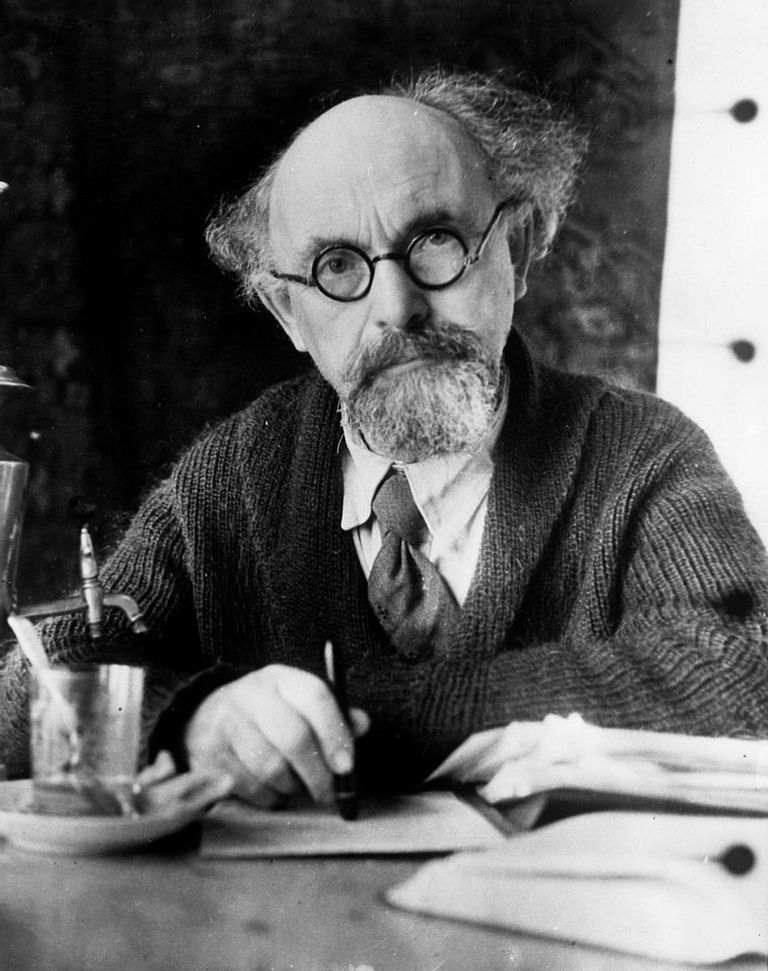 Михаил Михайлович Пришвин любил писать о природе. О ком повествует он нам в своём рассказе?Правильный ответ: об уточке и утятах. Кто-то запомнил, что это была за уточка?Правильный ответ: чирок-свистунок.Как вы думаете, почему эту уточку называют свистунок?Правильный ответ: потому что она умеет свистеть.Справка: Чиро́к-свистуно́к — водоплавающая птица из семейства утиных. Самая маленькая из речных уток, она считается обычной и одной из самых многочисленных в пределах границ своего обитания. Питается животными и растительными кормами. Гнездится отдельными парами, в остальное время ведёт стайный образ жизни. Объект промысловой охоты. Мелкая речная утка, с короткой шеей и очень узкими заострёнными крыльями. Благодаря этому птица взлетает почти вертикально, что позволяет ей уживаться на небольших и тенистых водоёмах, недоступных более крупным уткам. Полёт очень быстрый и бесшумный. Весенний крик селезня — чистый звонкий свист, исполняемый на высокой ноте. Голос утки — негромкое гнусавое кряканье.Как вы думаете, где на фотографии изображен селезень, а где уточка? Дети на занятиях по окружающему миру уже получили знания  о том, что в природе самцы зверей и птиц имеют более яркую окраску, чем самки. Это можно использовать в качестве подсказки, если дети затрудняются с ответом.Правильный ответ: справа – селезень, слева – уточка.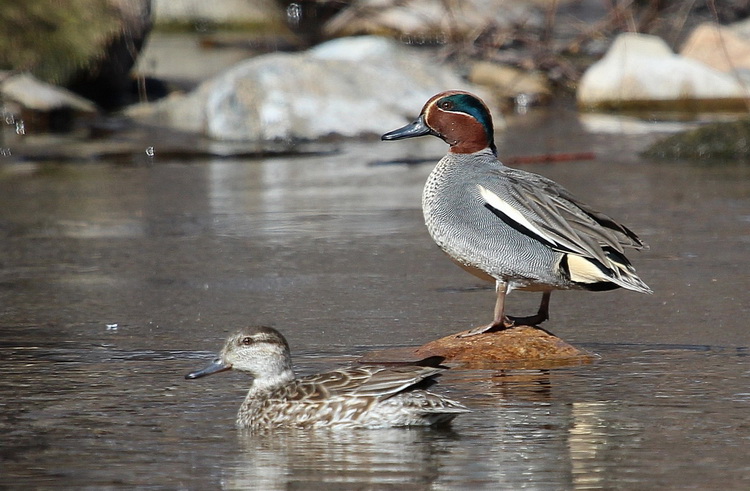 Справка:Селезень серый со светлой полосой вдоль крыла. У него  каштановая голова, с широкой блестящей тёмно-зелёной полосой, проходящей через глаз. Уточка имеет тёмно-бурое оперение со светло-коричневыми каёмками.Откуда и куда вела уточка своих утят?Правильный ответ:  от гнезда на кочке в болотном лесу к озеру.Справка:«Маленькая дикая уточка чирок-свистунок решилась наконец-то перевести своих утят из лесу, в обход деревни, в озеро на свободу. Весной это озеро далеко разливалось, и прочное место для гнезда можно было найти только версты за три, на кочке, в болотном лесу. А когда вода спала, пришлось все три версты путешествовать к озеру».В какое время ода мама-утка строила гнездо и откладывала яйца? Как мы можем это понять из рассказа? Какое природное явление наблюдается в это время года? Почему?Правильный ответ:  весной, когда озеро разливалось. Это называется половодье или разлив. Происходит из-за резкого потепления и  быстрого таяния снега и льда.Кого боялась встретить мама-уточка по дороге к озеру?Правильный ответ:  человек (охотник), лисица, ястреб.Справка: «В местах, открытых для глаз человека, лисицы и ястреба, мать шла позади, чтобы не выпускать утят ни на минуту из виду».Какие еще враги есть у уток?Правильный ответ:  кошка, собака, ворона, хищные птицы.Кого встретила утка с утятами?Правильный ответ:  ребят.Что сделали дети?Правильный ответ:  поймали утят шапками.Правильно поступили ребята? Почему нет? Объясните.Правильный ответ:  нельзя ловить диких животных, так как они могут сильно испугаться и заболеть (или даже умереть). Также дикие животные являются переносчиками многих болезней.Справка:«Все время, пока они ловили утят, мать бегала за ними с раскрытым клювом или перелетывала в разные стороны на несколько шагов в величайшем волнении. /…/ И указали мне на близкий холмик парового поля, где уточка действительно сидела с раскрытым от волнения ртом».Какое чувство пережили утята и мама-уточка?Правильный ответ:  страх, ужас. Как вы думаете, если бы утята могли разговаривать, что бы они кричали?Правильный ответ:  помогите, спасите, мама.Как в рассказе чаще всего называют уточку?  А какая она мама?  Вам её жалко?Правильный ответ:  мать (мама); хорошая, заботливая; жалко, потому что она очень переживала (волновалась, испугалась) за утят, но не бросила их.Как надо было поступить ребятам при встрече с уточкой и утятами?Правильный ответ:  не трогать, пропустить к озеру.Правильно ли поступили писатель и дети, крикнув «До свиданья» уточке и утятам.Правильный ответ:  да, их крики отпугнули хищников.Творческое задание.Вариант 1: собрать разрезную картинку.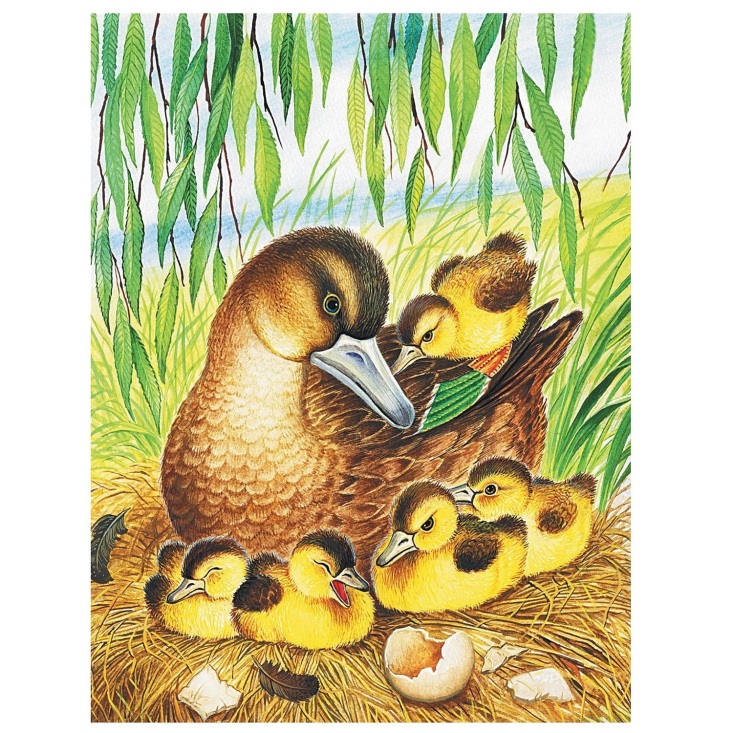 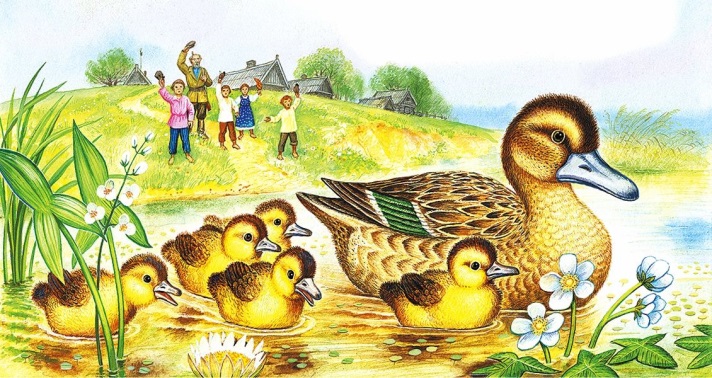 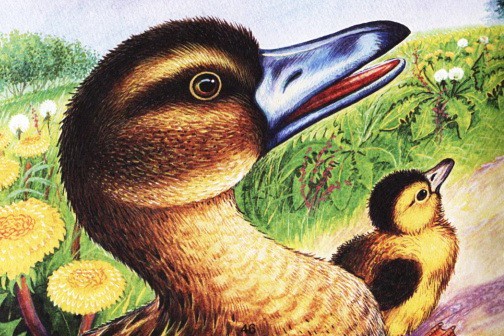 Вариант 2: раскрасить раскраску.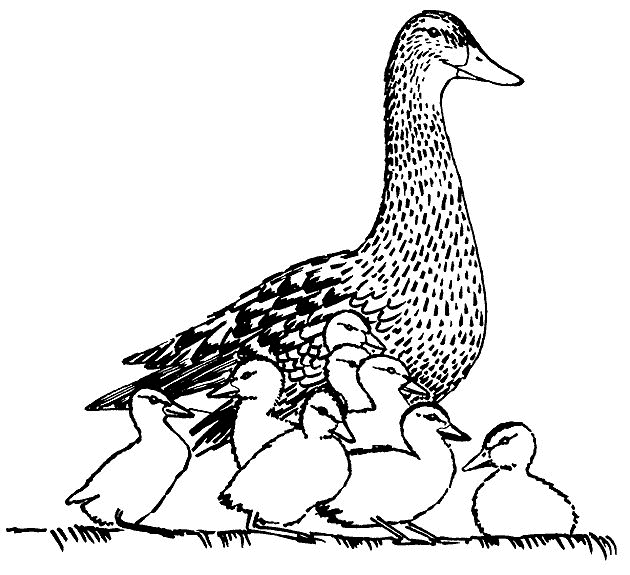 Вариант 3: нарисовать утку с утятами.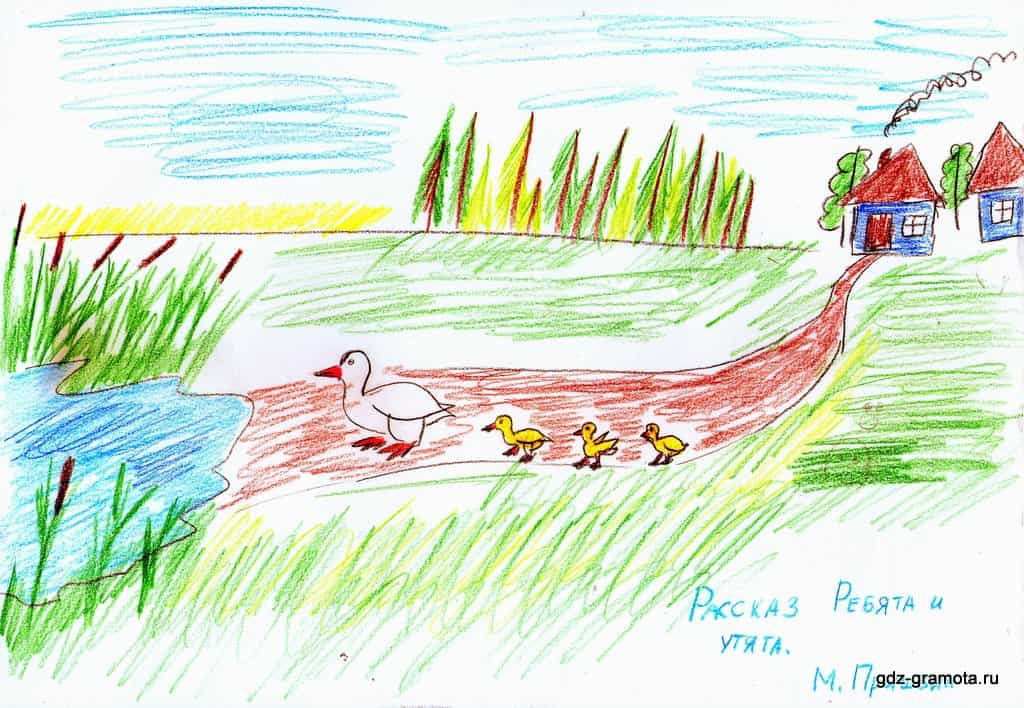 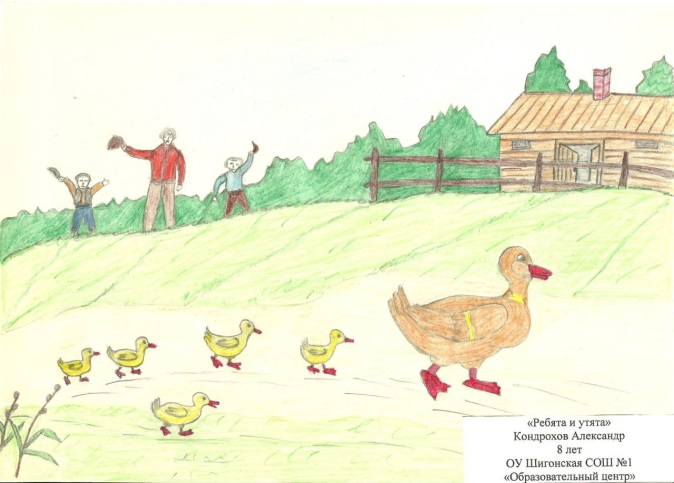 Вариант 4: слепить утку с утятами.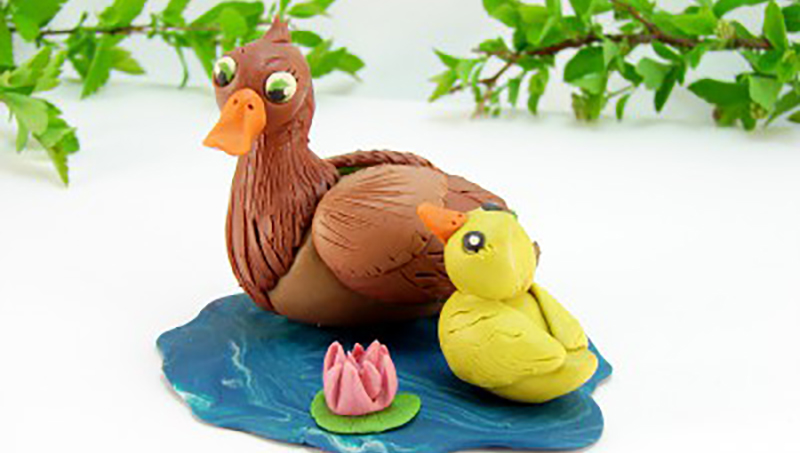 Задание для совместной с родителями деятельностиВариант 1«Какие еще бывают утки?»Вариант 2«Мой любимый рассказ М.М. Пришвина»